Laiven Fauna Equiveterinární dietetický přípravek pro koně
Číslo schválení: 003-20/CPoužití probiotického přípravku pro koně:jako doplněk do krmivana úpravu napájecí vodyObsah: 0,1 litru, 0,25 litru, 0,5 litru, 1 litr, 5 litrů, 10 litrůMikrobiální přípravek Laiven Fauna Equi:Pomáhá stabilizovat složení a funkci střevní mikroflóry.Pozitivně ovlivňuje činnost trávicího ústrojí.Pozitivně ovlivňuje funkci imunitního systému.V některých případech snižuje nepříznivé působení antibiotik na střevní mikroflóru.V některých případech pomáhá snižovat riziko výskytu patogenních mikroorganismů v zažívacím              traktu ošetřených zvířat.Deklarované složení:Živný roztok obsahující mikroorganismy:Lactobacillus casei Lactobacillus paracasei subsp. toleransLactobacillus rhamnosusLactobacillus plantarumLactococcus lactis. subsp. lactisCelkový počet laktobacilů min. 5x107 CFU/ml (5x108 CFU/ml)Přípravek neobsahuje geneticky modifikované organismy.Bezpečnost a ochrana zdraví při práci:Při zasažení očí vypláchnout oči pitnou vodou. Výrobce:Bio-Probiotic LLC, Office 1, 16 B Shilova str., 246007 Gomel, BelarusDržitel rozhodnutí o schválení:Manetech a.s., Klánovická 601/40, 198 00, Praha 9www.laiven.org, www.manetech.czDatum výroby a číslo šarže uvedeno na obalu.Doba použitelnosti: 12 měsíců od data výrobyPo otevření spotřebovat do 1 měsíce.Uchovávat v suchu a temnu při teplotě 2-8 °C. Chraňte před mrazem. Uchovávat mimo dohled a dosah dětí.Pokud se vážně změní charakteristický vzhled (rezavě hnědá homogenní tekutina s tmavě hnědými částečkami) a lehce nakyslá vůně přípravku, přípravek nepoužívejte.POUZE PRO ZVÍŘATANÁVOD K POUŽITÍ: Před použitím protřepat. Dávkovat do vody nebo krmiva. Podávejte v takovém množství vody/krmiva, které je ihned spotřebováno. Roztok přípravku v pitné vodě připravujte 2x denně čerstvý.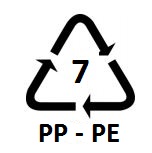 DruhVěk [měsíce]Dávka přípravku s konc. 107 [ml/ks/den]Dávka přípravku s konc. 108   [ml/ks/den]Koně0-11-12více než 12203050235